BloemenDe bloemen worden deze zondag gebracht door: fam. VisserAfgelopen zondag zijn de bloemen met een groet van de gemeente gebracht naar: dhr. A. StevensZieken   Laten we in gebed en daad meeleven met onze zieken en zorgdragende.AgendaMaandag 25 november 19.00/19.30 uur moderamen/kerkenraadWoensdag 27 november 19.30 uur wijkcontactpersonen en kerkenraadVrijdag     29 november, 19.00 uur weeksluiting  Oldersheem in het Stekkie	o.l.v. mevr. Ds. E. WisselinkZondag	 1 december 10.00 uur ds. E. van der Meulen,  Inzameling van  gaven: 1 Diaconie, uitgang gebouwen.    Activiteitenagenda voor de komende maandenVrijdag 13 december	kerst concert – korenavond o.l.v. OctaviaZaterdag 25 december 1e kerstdag Muzikale medewerking door Heleen Klaver(zang) en Corien Hoving (piano)Zondag 29 december	Top 2000 dienst, o.l.v. ds. Elly van der Meulen en Paula Keizer. m.m.v. Musicalkoor o.l.v. Liesan Masselink          		            Jorien Habing (zang) en  Matijs de Roo (piano)Mededelingen voor de nieuwsbrief s.v.p. uiterlijk woensdag voor 18.00uur doorgeven aan: nieuwsbrief@noorderkerk.info                                                   Nieuwsbrief 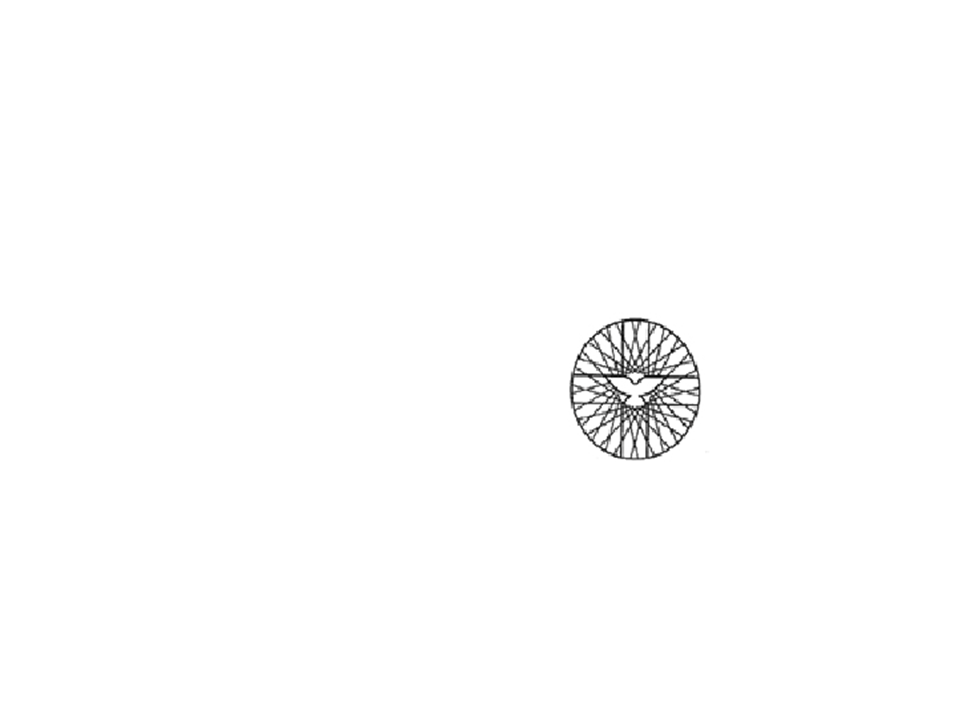 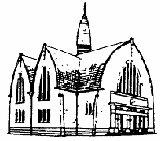                            	     Zondag 24 november 2019                                             GedachtenisdienstVoorganger: ds. E. van der MeulenOuderling van dienst: dhr. Harry VosOrganist: dhr. Hans KroezeKoster: dhr. Henk SchuringKindernevendienst: Demi VosKaars aansteken: Yoeri PalsOppas: Linda Pals	Bediening beamer: Ada van Breevoort Ontvangst: fam. EngbertsBloemen : fam. Visser                                                                                        Autodienst: H. NaberInzameling van gaven: 1 Diaconie, 2 Kerk, uitgang gebouwen.DIENST VAN DE VOORBEREIDINGWoord van welkom en mededelingenZingen: Psalm 103:6,7 (staande)Stil gebedBemoediging en groetZingen: Klein GloriaGebed voor de nood van de wereldLofzang: Psalm 23B:1,2DIENST VAN HET WOORDGebed om Verlichting met de Heilige GeestKinderen komen naar voren onder het zingen van: Wij gaan voor even uit elkaarVerhalentrommelSchriftlezing: Openbaring 1:1-8 Zingen: Lied 513:1,2,3,4VerkondigingZingen: Lied 518:1,7WIJ GEDENKEN HEN DIE ONS ZIJN VOORGEGAAN (staande)Voor God en voor elkaar brengen wij de namen in gedachtenis	Van de leden van onze gemeente die dit jaar gestorven zijn.Wij gedenken hen met eerbied,	met dierbare herinneringen in het hart.	We zullen wie ze waren nooit vergeten.Het zijn mensen die ons zijn voorgegaan	en met wie wij verbonden blijven	in de gemeenschap der heiligen.	Wij gedenken hen in het licht van de Opstanding 	en de overwinning op de dood	door Jezus Christus onze Heer	totdat Hij komt.	AMENZingen als geloofsbelijdenis: Ik geloof in God de Vader (melodie: wat de toekomst brengen moge)Ik geloof in God de Vader, Hij die heel de Schepping draagt.Als een vriend komt Hij ons nader, wanneer wanhoop ons belaagt.Hij doorgrondt en kent ons leven, en wij zijn door Hem aanvaard.Van zijn liefd’ kan niets ons scheiden, want wij zijn Hem alles waard.Ik geloof in Jezus Christus, Zoon van mensen, Zoon van God,Die als broeder ons nabij kwam, toen Hij droeg het menselijk lot.Hij leerde ons dienstbaar leven: kiezen voor de minste mens.Zelfs de dood hield Hem niet tegen, want verzoening was zijn wens.Ik geloof de Geest, die heilig, als een vuurgloed ons verwarmt.Die ons troost en steeds bemoedigt, als het leven ons verlamt.Gods  Geest wil ons inspireren, zo verfrissend als de wind.Als een bron wil zij ons voeden, die gemeenschap samenbindt.We gaan zittenWij noemen de namen van hen die ons ontvallen zijn. Bij het noemen van de naam ontsteken we een kaars. Als na(ast)bestaande(n) kunt u zelf de kaars aansteken aan de Paaskaars. Indien niet, zal een ouderling dit doen.Wij noemen de namen van hen die ons ontvallen zijnZingen: Lied 730:1Herdenken van overledenen ons persoonlijk ontvallenIn dit ogenblik denken wij wellicht ook aan anderen, van wie de namen niet zijn genoemd,die ons korter of langer geleden, ontvallen zijn.Mensen uit de kring van familie en vrienden,mensen dichtbij of ver weg.Mensen van toen en nu, van hier en daarginds,mensen van wie we ooit afscheid moesten nemen, maar die levend blijven in onze herinnering. Ook hen gedenken wij in het licht van de OpstandingEr is nu gelegenheid om voor hen een lichtje aan te steken,die voortleven in uw hart, als teken van verbondenheid,als symbool van liefde en aandacht.Of anders: in stilte gedenken,terwijl u op uw plaats blijft zitten.En wij allen bidden: Dat het licht van Christus ons mag omringen.	Mensen mogen naar voren komenOrgelspelDIENST VAN HET ANTWOORDDanken en voorbeden	Stil gebed	Gezamenlijk Onze VaderKinderen komen terugInzameling van de gavenSlotlied: Lied 769:1,2Heenzending en zegenGezongen amenUitnodiging voor alle wijkcontactpersonen en kerkenraadsledenWoensdagavond 27 november a.s. is er een ontmoetingsavond voor alle wijkcontactpersonen en kerkenraadsleden. Aanvang 19.30 in de lokalen achter de kerk.SIERRA LEONE.Collecte 1e Adventzondag 1 december 2020!Gemeenteleden, de Classis Groningen-Drenthe Protestantse Kerk,benaderde begin september de Diaconie met verzoek of wij het Diaconaal ProjectSierra Leone /Roberts, wilden steunen.Roberts is een 9 september terug gestuurde asielzoeker. Hij is een overtuigd christenen heeft een fout gemaakt in zijn leven. Hij heeft in de gevangenis gezeten. En heeft daar veel spijt van. Zijn houding binnen de gevangenis viel op doordat hij zich positief opstelde en zich zeer verdienstelijk maakte voor zijn medegevangenen. Van God krijg je echter altijd een tweede kans. Roberts was er van overtuigd dat God hem uit de gevangenis leidde en zou helpen. Zijn familie verloor in Sierra Leone door een aardverschuiving huis en bezittingen. Na zijn komst in Nederland leerde hij zijn vrouw kennen. Zij woont met haar twee kinderen in Antwerpen. De PKN gemeente Schoonebeek is bereid gevonden zich garant te stellen voor een bedrag ad € 5000,00 een lening, de partner van Solid Road in Sierra Leone, Miep van Leeuwen, woont daar is de begeleidster, zij zal  Roberts daar zal begeleiden met zijn werk als startend ondernemer van kleinschalig verbouw- en loodgieterswerk. Hij heeft al een paar opdrachten  onder meer voor de plaatselijke kerk. De lening voor gereedschap en bestelbus moet Roberts terugbetalen. Deze lening wordt in gedeelten aan hem verstrekt.Meerdere kerken hebben al een toezegging aan het Breed Moderamen gedaan.Ook wij als Diaconie van de Noorderkerk willen daarom de actie ondersteunen en de opbrengst van de collecte van 1 december  hiervoor bestemmen en vragen om uw steun!De diaconieCreatief voor de kerstEvenals voorgaande jaren gaan we woensdag 11 december weer iets  maken voor de kerst.In de zaal achter de kerk ‘s middags om 14.00 uur  en ‘s avonds om 19.00 uurOpgeven  voor  zaterdag 8 december bij Anna OldengarmTel. nr. 551449 .Kosten  €  7.50 Meenemen snoeischaartje en wie heeft wat dennengroenReyer & Lars presenteren nieuwe ADVENTSTOUR samen met Red een kind  “Regen op ons”Ze doen 11 plaatsen aan in heel Nederland. Op 14 december In de Zuiderkerk in Nieuw-Amsterdam aanvang 20.00 uur. Tickets zijn verkrijgbaar via www.events4christ.nl. (zie de poster in de kerk)